Požadavek na změnu (RfC) – Z31410a – věcné zadáníZákladní informaceStručný popis a odůvodnění požadavkuPopis požadavkuNa základě zkušeností s integrací Informačního systému evidence zemědělského podnikatele (dále jen „IS EZP“) s Elektronickými spisovými službami (dále jen „ESS“), je nutné provést změny v komunikaci.Odůvodnění požadované změny (legislativní změny, přínosy)Důvodem úpravy logiky chování na straně IS EZP je především zabránění opakovaným zasíláním dávek z důvodu změn, které provádějí pracovníci úřadů se spisy ve spisové službě 
a tím eliminaci dávkového zpracování, které je problematické, náročné a nákladné na správu.Rizika nerealizaceV případě nerealizace úpravy chování IS EZP vůči ESS bude stále opakovaně prováděno manuální zasílání dávek, které je vícenákladové.Podrobný popis požadavkuAktuální stavIS EZP má implementované rozhraní pro komunikaci s ESS, které definuje Ministerstvo vnitra – známé jako „Národní standard“. Ministerstvo vnitra stále aktualizuje a rozvíjí toto rozhraní. V souvislosti s vývojem byl na straně IS EZP nedávno realizován přechod na verzi 2. IS EZP má v této době implementovány dvě verze 1 a 2, které je možné přepínat v konfiguraci pro každý úřad. V této chvíli, žádný z úřadů nepřešel na verzi 2, i když verze 1 už není podporována a byla oficiálně Ministerstvem vnitra ČR ukončena.Komunikace IS EZP a ESS probíhá dvěma režimy (synchronní a asynchronní) a využívají se tyto funkce:SpisZalozeni, SouborZalozeni, SouborVlozitKDokumentu, SpisVraceni,DokumentVraceni,ProfilDokumentuZadost,WsTest,UdalostiSyn,UdalostiAsyn.Současně v pozadí běží proces, který 3x denně kontroluje funkčnost – dostupnost rozhraní úřadů, a to v pravidelných intervalech. Pokud výsledkem této kontroly je vše OK, rozhraní ze strany IS EZP vůči úřadu je zapnuté – fronta (dávky) se zpracovává. Pokud dopadne na chybu, rozhraní ze strany IS EZP se vypne - zpracování fronty (dávek) se zastaví do té doby, dokud pravidelná kontrola nedostane OK odpověď.Asynchronní část je zpracována dávkově a to tak, že každé asynchronní volání je zařazeno 
do fronty. Tím se vytvoří dávka, která může obsahovat několik událostí. Každá dávka má své číslo, které je přiřazeno IS EZP a musí odpovídat číslování ESS. Dávky jsou tedy uspořádány 
dle čísel ve frontě a postupně se zpracovávají. Každá dávka probíhá několika stavy, které jsou automatizovaně zpracovávány. Pokud dojde k problému s některou z dávek (IS EZP nedostane odpověď OK), fronta se zastaví a čeká do té doby, dokud nedostane odpověď OK. Tím je však způsobeno to, že fronta stojí a další dávky se nezpracovávají a tehdy vzniká problém. V tuto chvíli uživatelé používají nestandardních metod, aby zpracovali věci, které jim ve frontě stojí. Těmito operacemi rozhodí celé číslování a stavy dávek neodpovídají tomu, co je v ESS. Aby byla integrace opět funkční, musí se pak dávka po dávce ručně zpracovávat a modifikovat tak, 
aby odpovídala skutečnosti v ESS. Tyto práce jsou velice nákladné a vyžadují součinnost 
se správcem ESS.Aktuální schéma integrace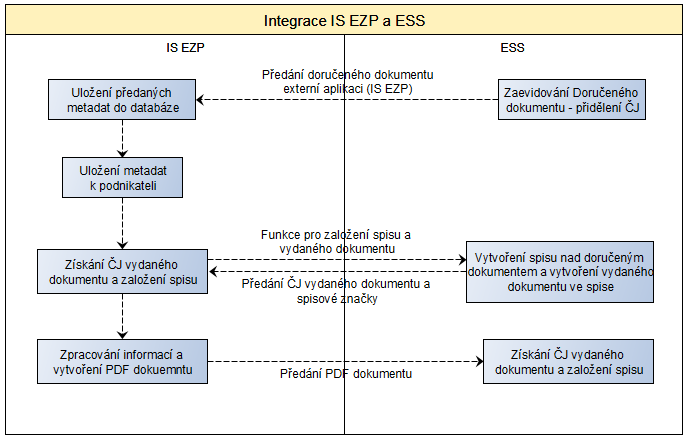 Návrh řešeníŘešení se bude týkat pouze rozhraní verze 2, které je aktuálně garantováno a podporováno Ministerstvem vnitra ČR. Verzi 1 ponecháme v aplikaci tak jak je s tím, že Ministerstvo zemědělství ČR (dále jen „MZe“), vyzve úřady k tomu, aby přešly na verzi 2.Hlavním cílem je odstranit dávkové zpracování týkající se odchozích volání (IS EZP -> ESS), které způsobuje problémy a to hlavně tím, že jedna dávka brzdí zpracování ostatních dávek. Funkčnost pro příjem volání (ESS->IS EZP) ponecháme bez úprav. Odchozí volání IS EZP zruší dávkový systém – opustí volání asynchronního režimu. Všechny funkce v IS EZP budou přepracovány do synchronního režimu. Uživatel vždy dostane okamžitou odpověď na jeho „kliknutí“ v IS EZP, které volá ESS. Tím dojde k tomu, že chyba u jednoho úkonu či kliknutí, nebude blokovat práci na dalších úkonech a uživatel tak nebude muset čekat a případně řešit věci nestandardně, jak tomu bylo doposud.Ověření funkčnosti rozhraníMožnost ověření funkčnosti rozhraní daného úřadu přesuneme na administrátory, 
již jej nebudeme pravidelně roboticky volat. Do modulu Test služeb bude přidána služba WS TEST, kde si administrátor vybere jen příslušný úřad, klikne na tlačítko volat a okamžitě zjistí výsledek. Verze 2 bude dále upravena tak, že nebude obsahovat funkci pro vypnutí rozhraní. Není k tomu důvod, protože všechna volání budou inicializována kliknutím uživatele (tzn. kolikrát uživatel klikne, tolik volání se provede). Upravené schéma integrace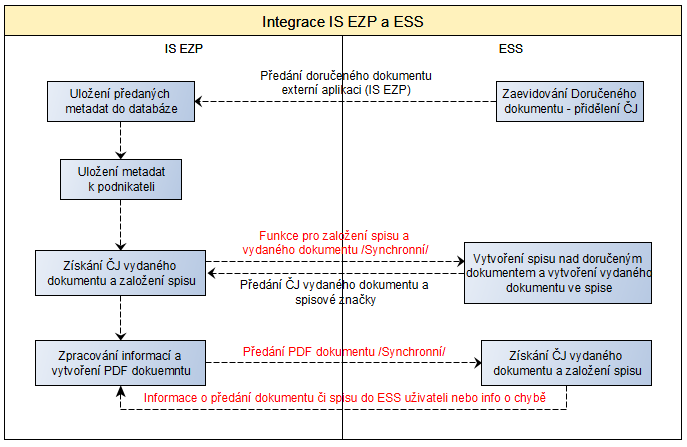 Úprava řešící nestandardní zásahy ze strany ESSAbychom zamezili a předešli nestandardním zásahům do vazeb mezi IS EZP a ESS, bude upravena funkčnost týkající se držení spisu a vydaného dokumentu.Při zakládání spisu a vydaného dokumentu, se založí spis (nad doručeným dokumentem) 
a vydaný dokument (samostatně mimo spis) s tím, že nebude prováděno vkládání vydaného dokumentu do spisu. Spis i vydaný dokument budou nadále v držení IS EZP. IS EZP si uloží vazbu (spisovou značku) tak, aby následně bylo jasné, do jakého spisu vydaný dokument vložit.Po vygenerování osvědčení ve formátu PDF/A, se uživateli zobrazí tlačítko předat do ESS, tím dojde k vložení elektronické přílohy k vydanému dokumentu a následně k vložení vydaného dokumentu včetně elektronické přílohy do spisu. Posledním krokem bude předání celého spisu zpět do ESS. V případě, že ESS vrátí chybu „není možné vydaný dokument vložit do spisu, protože IS EZP není držitelem spisu“, zobrazí se uživateli dialogové okno s chybou a informací, že spis nelze vrátit, protože je v držení ESS a vydaný dokument do ESS bude vrácen samostatně (mimo spis). Po odkliknutí dialogového okna se provede vrácení vydaného dokumentu do ESS uživateli na stůl.Krátké shrnutí:založení spisu nad doručeným dokumentem (žádostí),založení vydaného dokumentu (osvědčení) mimo spis,založení elektronické přílohy,přiřazení přílohy k vydanému dokumentu,vložení vydaného dokumentu do spisu,pokud vložení proběhne bez problémů, proběhne vrácení spisu do držení ESS (tím se vrátí i vložené dokumenty),pokud bod e) selže na chybu výhradního držení ESS, tak bude uživatel informován dialogovým oknem, že dokument bude vrácen samostatně.Součástí úprav bude také aktualizace e-learningového kurzu, který řeší integraci s ESS.Dopady na IS MZe(V případě předpokládaných či možných dopadů změny na infrastrukturu nebo na bezpečnost je třeba si vyžádat stanovisko relevantních specialistů, tj. provozního, bezpečnostního garanta, příp. architekta.).Na provoz a infrastrukturuBez dopadů.Na bezpečnostBez dopadů.Na součinnost s dalšími systémyBez dopadů.Požadavky na součinnost AgriBus(Pokud existují požadavky na součinnost Agribus, uveďte specifikaci služby ve formě strukturovaného požadavku (request) a odpovědi (response) s vyznačenou změnou.)Bez požadavků.Požadavek na podporu provozu naimplementované změny(Uveďte, zda zařadit změnu do stávající provozní smlouvy, konkrétní požadavky na požadované služby, SLA.)Bez požadavků.Požadavek na úpravu dohledového nástroje(Uveďte, zda a jakým způsobem je požadována úprava dohledových nástrojů.)Bez požadavků.Požadavek na dokumentaciV připojeném souboru je uveden rozsah vybrané technické dokumentace – otevřete dvojklikem:    NEVEŘEJNÉDohledové scénáře jsou požadovány, pokud Dodavatel potvrdí dopad na dohledové scénáře/nástroj. U dokumentů, které již existují, se má za to, že je požadována jejich aktualizace. Pokud se požaduje zpracování nového dokumentu namísto aktualizace stávajícího, uveďte toto explicitně za názvem daného dokumentu, např. „Uživatelská příručka – nový“.Provozně-technická dokumentace bude zpracována dle vzorového dokumentu, který je připojen – otevřete dvojklikem:  NEVEŘEJNÉ     Akceptační kritériaPlnění v rámci požadavku na změnu bude akceptováno, jestliže budou akceptovány dokumenty uvedené v tabulce výše v bodu 5, budou předloženy podepsané protokoly o uživatelském testování a splněna případná další kritéria uvedená v tomto bodu. Základní milníkyPřílohyŽádná.Podpisová doložkaB – nabídkA řešení k požadavku Z31410Návrh konceptu technického řešení  Viz část A tohoto PZ, body 2 a 3Uživatelské a licenční zajištění pro ObjednateleV souladu s podmínkami smlouvy 391-2019-11150.Dopady do systémů MZeNa provoz a infrastrukturuBez dopadů.(Pozn.: V případě, že má změna dopady na síťovou infrastrukturu, doplňte tabulku v připojeném souboru - otevřete dvojklikem.)     NEVEŘEJNÉNa bezpečnostNávrh řešení musí být v souladu se všemi požadavky v aktuální verzi Směrnice systémové bezpečnosti MZe. Upřesnění požadavků směrnice ve vztahu k tomuto RfC:Na součinnost s dalšími systémyNení požadována.Na součinnost AgriBusNení požadována.Na dohledové nástroje/scénářeNení požadováno.Ostatní dopady(Pozn.: Pokud má požadavek dopady do dalších požadavků MZe, uveďte je také v tomto bodu.)Nejsou.Požadavky na součinnost Objednatele a třetích stran(Pozn.: K popisu požadavku uveďte etapu, kdy bude součinnost vyžadována.)Harmonogram plněníPracnost a cenová nabídka navrhovaného řešenívčetně vymezení počtu člověkodnů nebo jejich částí, které na provedení poptávaného plnění budou spotřebovány(Pozn.: MD – člověkoden, MJ – měrná jednotka, např. počet kusů)PřílohyPodpisová doložkaC – Schválení realizace požadavku Z31410Specifikace plněníPožadované plnění je specifikováno v části A a B tohoto RfC. Dle části B bod 3.2 jsou pro realizaci příslušných bezpečnostních opatření požadovány následující změny:Uživatelské a licenční zajištění pro Objednatele (je-li relevantní):Požadavek na součinnost(V případě, že má změnový požadavek dopad na napojení na SIEM, PIM nebo Management zranitelnosti dle bodu 1, uveďte také požadovanou součinnost Oddělení kybernetické bezpečnosti.)Harmonogram realizacePracnost a cenová nabídka navrhovaného řešenívčetně vymezení počtu člověkodnů nebo jejich částí, které na provedení poptávaného plnění budou spotřebovány(Pozn.: MD – člověkoden, MJ – měrná jednotka, např. počet kusů)PosouzeníBezpečnostní garant, provozní garant a architekt potvrzují svým podpisem za oblast, kterou garantují, správnost specifikace plnění dle bodu 1 a její soulad s předpisy a standardy MZe 
a doporučují změnu k realizaci. (Pozn.: RfC se zpravidla předkládá k posouzení Bezpečnostnímu garantovi, Provoznímu garantovi, Architektovi, a to podle předpokládaných dopadů změnového požadavku na bezpečnost, provoz, příp. architekturu. Change koordinátor rozhodne, od koho vyžádat posouzení dle konkrétního případu změnového požadavku.)SchváleníVěcný garant svým podpisem potvrzuje svůj požadavek na realizaci změny za cenu uvedenou v bodu  5 - Pracnost a cenová nabídka navrhovaného řešení.(Pozn.: Oprávněná osoba se uvede v případě, že je uvedena ve smlouvě.)VysvětlivkyID PK MZe:609Název změny:Změna komunikace IS EZP s eSpisZměna komunikace IS EZP s eSpisZměna komunikace IS EZP s eSpisZměna komunikace IS EZP s eSpisDatum předložení požadavku:Datum předložení požadavku:Požadované datum nasazení:Kategorie změny:Normální       Urgentní  Priorita:Vysoká    Střední     Nízká Oblast:Aplikace         Zkratka: EZPOblast:Aplikace         Typ požadavku: Legislativní    Zlepšení    Bezpečnost Oblast:Infrastruktura  Typ požadavku:Nová komponenta    Upgrade   Bezpečnost    Zlepšení    Obnova  RoleJméno Organizace /útvarTelefonE-mailŽadatel:Lenka Typoltová11121221812342lenka.typoltova@mze.czMetodický / věcný garant:Jarmila Pazderová11121221812227jarmila.pazderova@mze.czChange koordinátor:Václav Krejčí11151221812149vaclav.krejci@mze.czPoskytovatel / dodavatel:xxxO2ITSxxxxxxSmlouva č.:S2019-0043; DMS 391-2019-11150KL:HR-001IDDokumentFormát výstupu (ano/ne)Formát výstupu (ano/ne)Formát výstupu (ano/ne)GarantIDDokumentel. úložištěpapírCDGarantAnalýza navrhnutého řešeníNENENEDokumentace dle specifikace Závazná metodika návrhu a dokumentace architektury MZeNENENETestovací scénář, protokol o otestováníANONENEUživatelská příručkaANONENEVěcný garantProvozně technická dokumentace (systémová a bezpečnostní dokumentace)ANONENEOKB, OPPTZdrojový kód a měněné konfigurační souboryANONENEWebové služby + konzumentské testyNENENEDohledové scénáře (úprava stávajících/nové scénáře)NENENEMilníkTermínZahájení plněníDatum uveřejnění v registru smluvUkončení plnění30.6.2021Za resort MZe:Jméno:Datum:Podpis:Metodický/Věcný garantJarmila PazderováChange koordinátor:Václav KrejčíID PK MZe:609Č.Oblast požadavkuPředpokládaný dopad a navrhované opatření/změnyŘízení přístupu 3.1.1. – 3.1.6.Bez dopaduDohledatelnost provedených změn v datech 3.1.7.Bez dopaduCentrální logování událostí v systému 3.1.7.Bez dopaduŠifrování 3.1.8., Certifikační autority a PKI 3.1.9.Bez dopaduIntegrita – constraints, cizí klíče apod. 3.2.Bez dopaduIntegrita – platnost dat 3.2.Bez dopaduIntegrita - kontrola na vstupní data formulářů 3.2.Bez dopaduOšetření výjimek běhu, chyby a hlášení 3.4.3.Bez dopaduPráce s pamětí 3.4.4.Bez dopaduŘízení - konfigurace změn 3.4.5.Bez dopaduOchrana systému 3.4.7.Bez dopaduTestování systému 3.4.9.Bez dopaduExterní komunikace 3.4.11.Bez dopaduMZe / Třetí stranaPopis požadavku na součinnostMZeSoučinnost při tvorbě výzvy pro úřady ohledně přechodu na verzi 2 rozhraní.ORP, MZeSoučinnost při testování a akceptaci.Popis etapyTermínZahájení projektu (objednání).TVystavení na testovací prostředí a testování (interní).T1=T+60Uživatelské testování.T2=T1+20Vystavení na produkční prostředí.T3=T2+5Oblast / rolePopisPracnost v MD/MJv Kč bez DPHv Kč s DPHViz cenová nabídka v příloze č. 0129,0 258 100,00312 301,00Celkem:Celkem:29,0 258 100,00312 301,00IDNázev přílohyFormát (CD, listinná forma)01Cenová nabídkaListinná formaNázev Dodavatele / PoskytovateleJméno oprávněné osobyDatumPodpisO2 IT Services s.r.o.XXXID PK MZe:609Č.Oblast požadavkuRealizovat(ano  / ne )Upřesnění požadavkuŘízení přístupu 3.1.1. – 3.1.6.-----------------------------------Dohledatelnost provedených změn v datech 3.1.7.-----------------------------------Centrální logování událostí v systému 3.1.7.-----------------------------------Šifrování 3.1.8., Certifikační autority a PKI 3.1.9.----------------------------------- Integrita – constraints, cizí klíče apod. 3.2.-----------------------------------Integrita – platnost dat  3.2.-----------------------------------Integrita - kontrola na vstupní data formulářů 3.2.-----------------------------------Ošetření výjimek běhu, chyby a hlášení 3.4.3.-----------------------------------Práce s pamětí 3.4.4.-----------------------------------Řízení - konfigurace změn 3.4.5.-----------------------------------Ochrana systému 3.4.7.-----------------------------------Testování systému 3.4.9.-----------------------------------Externí komunikace 3.4.11.-----------------------------------Útvar / DodavatelPopis požadavku na součinnostOdpovědná osobaMZeSoučinnost při tvorbě výzvy pro úřady ohledně přechodu na verzi 2 rozhraní.Věcný garantORP, MZeSoučinnost při testování a akceptaci.Věcný garantPopis etapyTermínZahájení plněníT – datum vystavení objednávky v Registru smluvDokončení plněníT + 85 pracovních dníOblast / rolePopisPracnost v MD/MJv Kč bez DPH:v Kč s DPH:Viz cenová nabídka v příloze č. 0129,0 258 100,00312 301,00Celkem:Celkem:29,0 258 100,00312 301,00RoleJménoDatumPodpis/MailBezpečnostní garantOldřich ŠtěpánekProvozní garantPavel ŠtětinaArchitekt------------------------------------------------------------------------------RoleJménoDatumPodpisOprávněná osoba dle smlouvyVladimír VelasŽadatelLenka TypoltováVěcný/Metodický garantJarmila PazderováChange koordinátorVáclav Krejčí